Городской округ город Дивногорск Красноярского края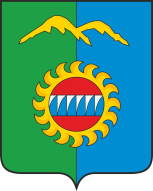 Дивногорский городской Совет депутатовРЕШЕНИЕ____.____.2024                                            г. Дивногорск                             № 43-_____-НПАО внесении изменений в решение Дивногорского городского Совета депутатов  от  26.04.2018 № 27-216- ГС «Об утверждении Порядка увольнения (освобождения от должности) в связи с утратой доверия лиц, замещающих муниципальные должностив муниципальном образовании г. Дивногорск»	В соответствии с Федеральными законами от 06.10.2003 № 131-ФЗ «Об общих принципах организации местного самоуправления в Российской Федерации», от 25.12.2008 № 273-ФЗ «О противодействии коррупции», от 07.05.2013 № 79-ФЗ «О запрете отдельным категориям лиц открывать и иметь счета  (вклады), хранить наличные денежные средства и ценности в иностранных банках, расположенных за пределами территории Российской Федерации, владеть и (или) пользоваться иностранными финансовыми инструментами», руководствуясь статьями 26, 50, 51 Устава городского округа город Дивногорск Красноярского края, Дивногорский городской  Совет  депутатов РЕШИЛ:	1. Внести в решение Дивногорского городского Совета депутатов от      26.04.2018 № 27-216-ГС «Об утверждении Порядка увольнения (освобождения от должности) в связи с утратой доверия лиц, замещающих муниципальные должности в муниципальном образовании г. Дивногорск» (далее – Решение, Порядок) изменения следующего содержания:Подпункт 2 Порядка принять в новой редакции:«2. Лицами, замещающими муниципальные должности в муниципальном образовании город Дивногорск являются:- выборное должностное лицо местного самоуправления – Глава                города;- члены выборного органа местного самоуправления - депутат, председатель, заместитель председателя Дивногорского городского Совета депутатов;  - иные муниципальные должности – председатель Контрольно-счетного органа города Дивногорска, аудитор Контрольно-счетного органа города Дивногорска» Подпункты 1, 2 пункта 3 Порядка дополнить и принять в новой редакции:1) непринятия лицом мер по предотвращению и (или) урегулированию конфликта интересов, стороной которого оно является, за исключением случаев, предусмотренных законодательством;2) непредставления лицом сведений о своих доходах, об имуществе и обязательствах имущественного характера, а также о доходах, об имуществе и обязательствах имущественного характера своих супруги (супруга) и несовершеннолетних детей, предоставление заведомо неполных сведений, за исключением случаев, установленных федеральными законами, либо представления заведомо недостоверных сведений, если иное не установлено федеральными законами»Пункт 3.1. Порядка исключить.В пункте 4 Порядка:- абзац 1 дополнить словами «за исключением случаев, установленных федеральными законами»;- дополнить абзацем 2 следующего содержания:«Лицо, замещающее муниципальную должность подлежит освобождению от должности, его полномочия прекращаются досрочно в связи с утратой доверия в случае нарушения запрета открывать и иметь счета (вклады), хранить наличные денежные средства и ценности в иностранных банках, расположенных за пределами территории Российской Федерации, владеть и пользоваться финансовыми инструментами, установленного статьей 7.1 Федерального закона от 25.12.2008 № 273-ФЗ «О противодействии коррупции», за исключением случаев, предусмотренных федеральными законами»Пункты 5-9 Порядка принять в новой редакции следующего содержания:5. Решение об увольнении (освобождении от должности), досрочном прекращении полномочий в связи с утратой доверия лица, замещающего муниципальную должность, по основаниям, предусмотренным подпунктом 1 пункта 3 настоящего Порядка, принимается Дивногорским городским Советом депутатов на основании решения комиссии по урегулированию конфликта интересов, обеспечению соблюдения ограничений и запретов лицами, замещающими муниципальные должности в органах местного самоуправления городского округа город Дивногорск (далее по тексту- Комиссия), принятого в соответствии с Положением о Комиссии.6. Решение об увольнении (освобождении от должности), досрочном прекращении полномочий в связи с утратой доверия лица, замещающего муниципальную должность, по основаниям, предусмотренным подпунктом 2 пункта 3 настоящего Порядка, принимается  Дивногорским городским Советом депутатов на основании поступившего в Дивногорский городской Совет депутатов заявления Губернатора Красноярского края о досрочном  прекращении полномочий лица, замещающего муниципальную должность, направленного в соответствии с требованиями действующего законодательства Российской Федерации и Красноярского края.7. Решение об увольнении (освобождении от должности), досрочном прекращении полномочий в связи с утратой доверия лица, замещающего муниципальную должность, по основаниям, предусмотренным подпунктами 3,4,5 пункта 3, пунктом 4 настоящего Порядка, принимается Дивногорским городским Советом депутатов на основании поступившего в Дивногорский городской Совет депутатов материалов от правоохранительных органов и органов прокуратуры, органов государственной власти и органов местного самоуправления, свидетельствующих о данных фактах.8. Решение об увольнении (освобождении от должности), досрочном прекращении полномочий лица, замещающего муниципальную должность, в связи с утратой доверия по основанию, касающемуся несоблюдения запрета открывать и иметь счета (вклады), хранить наличные денежные средства и ценности в иностранных банках, расположенных за пределами территории Российской Федерации, владеть и (или) пользоваться иностранными финансовыми инструментами, установленного статьей 7.1 Федерального закона от 25.12.2008 № 273-ФЗ «О противодействии коррупции», за исключением случаев, предусмотренных федеральными законами, принимается Дивногорским городским Советом депутатов с учетом результатом проверки, проведенной Комиссией на основании информации, представленной в письменной форме:1) правоохранительными, иными государственным органами, Центральным банком Российской Федерации, кредитными организациями, другими российскими организациями, органами местного самоуправления, работниками (сотрудниками) подразделений по профилактике коррупционных и иных правонарушений и должностными лицами государственных органов, органов местного самоуправления, Центрального банка Российской Федерации, а также иностранными банками и международными организациями;2) постоянно действующими руководящими органами политических партий и зарегистрированными в соответствии с законодательством иных общероссийских общественных объединений иных, не являющихся политическими партиями;3) Общественными палатами;4 )средствами массовой информации. 9. Решение об увольнении (освобождении от должности), досрочном прекращении полномочий Главы г. Дивногорска в связи с утратой доверия принимается с учетом особенностей, предусмотренных статьей 74.1 Федерального закона от 06.10.2003 № 131-ФЗ «Об общих принципах организации местного самоуправления».2.  Пункт 10 исключить.3. В наименовании, по тексту Решения и Порядка слова «муниципальное образование» заменить на слова «городской округ» в соответствующем падеже.4. Применить нумерацию в соответствии с внесенными изменениями.5. Признать утратившим силу решение Дивногорского городского Совета депутатов от 22.11.2023 № 41-248-НПА «О внесении изменений в решение Дивногорского городского Совета депутатов от 21.04.2016 № 6-78- ГС «Об утверждении Порядка увольнения (освобождения от должности) лиц, замещающих муниципальные должности в органах местного самоуправления муниципального образования г. Дивногорск, в связи с утратой доверия»	6. Настоящее решение вступает в силу в день, следующий за днем его опубликования в газете «Огни Енисея», и подлежит размещению на официальном сайте администрации города в информационно-телекоммуникационной сети общего пользования Интернет.Председатель Дивногорского                                 Глава городагородского Совета депутатов                                  Ю.И.Мурашов                                                     С.И. Егоров